КАЛЕНДАРЬ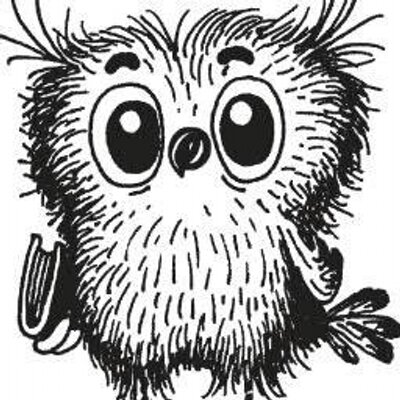 Проведения мероприятий в библиотекеДЕКАБРЬ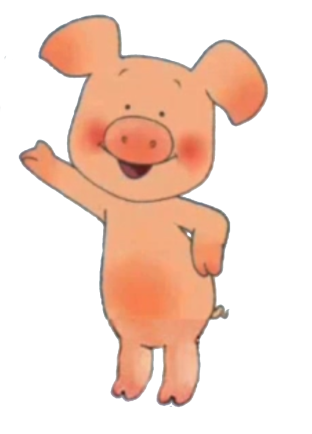  «Подобны бо суть книгиГлубине морской, в неё жеПоныряющие выносят бисер драгий.Ум без книг, аки птица опешена.Якож она взлетети не может, такоже и ум недомыслится совершена разума без книг» (из древне-русских высказываний х!! века)ДАТА          ТЕМА                                           МЕРОПРИЯТИЯ                  КЛАССЫ                                                                                                                                                                                                                                                                                                                                                                                      Скоро Новый 2020 год! Поздравляем всех читателей с Новым 2020 годом!Читайте. М. В. Ломоносов писал: «Решает судьбу книги живой человек, читатель. Все струны, которыми владеет автор, находятся в сердцах у читателей. Иных струн у автора нет. И в зависимости от качества игры на этих струнах,они отзываются в душах людей то глухо, то звонко,то громко, то тихо».С 1. 12 по 31. 12«Календарь знаменательных дат»; «Народные приметы».«Зима. Декабрь»Оформление стенда ; выставка книг, журналов; выставка детских рисунков.Все желающие3. 125. 129. 1212. 1224. 12День неизвестного солдата (2014)День начала контрнаступления советских войск против немецко-фашистских захватчиков в битве под Москвой (1941)День героев Отечества в России.День конституции РФДень взятия турецкой крепости Измаил русскими войсками под командованием А. В. Суворова (1790)Оформление стенда с литературным материалом по Максатихинскому району;  выставка рисунков детей о войне.желающие 4. 125. 1212. 1214. 1215. 12День рождения Лагина Л. И. – писателя-фантаста, сказочника.День рождения  Тютчева Ф. И. – русского поэта.День рождения Ч. Т. АйтматоваДень рождения М. Нострадамуса (1503 – 1566)День рождения Я. Л. Акима – детского поэта.Подбор книг  писателей, биография.желающиеС 1. 12 по 31. 12«Сказки»«Газеты и журналы для детей»«Профессия – библиотекарь»«Книга»«12. 12 – день конституции»Библиотечный урок1-ые кл.2-ые кл.3 – ие кл.4 – ые кл.4-ые кл.7. 1223. 12«Международный день  гр. авиации»День дальней авиации ВВС России.Научно – популярная викторина, иллюстрации из детских журналовжелающие15. 12«приглашение на чай в международный день чая»Беседа о том, как отмечают этот день в школах зарубежных стран.1-4 классы22. 12Всероссийский день хоккеяСтенд о спорте, кросфорды.23. 1231. 12«220 лет со дня рождения русского художника К. П. Брюллова (1799 – 1852)«150 лет со дня рождения французского художника А. Матиса (1869 – 1954)беседаСтаршие классы